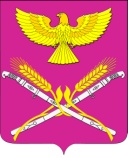 АДМИНИСТРАЦИЯ НОВОПЕТРОВСКОГО СЕЛЬСКОГО ПОСЕЛЕНИЯ ПАВЛОВСКОГО РАЙОНА                                           ПОСТАНОВЛЕНИЕОт 20.12.2018г.                                                                                         №  162станица НовопетровскаяО внесении изменений в постановление администрации Новопетровского сельского поселения Павловского района от 14 марта 2018 года №53«Об утверждении Положения о муниципальной службе в Новопетровском сельском поселении Павловского района»В соответствии со статьей 9 Федерального закона от 03.08.2018 №307-ФЗ «О внесении изменений в отдельные законодательные акты Российской Федерации в целях совершенствования контроля за соблюдением законодательства Российской Федерации о противодействии коррупции», статьей 48 Федерального закона от 29.07.2017 №217-ФЗ «О ведении гражданами садоводства и огородничества для собственных нужд и о внесении изменений в отдельные законодательные акты Российской Федерации» п о с т а н о в л я ю:1. Внести в постановление администрации Новопетровского сельского поселения Павловского района от 14марта 2018 года №53«Об утверждении Положения о муниципальной службе в Новопетровском сельском поселении Павловского района» следующие изменения:1.1. статью 10 дополнить частью 10.4 следующего содержания: «10.4. Муниципальный служащий, являющийся руководителем, в целях исключения конфликта интересов в органе местного самоуправления, аппарате избирательной комиссии муниципального образования Павловский район не может представлять интересы муниципальных служащих в выборном профсоюзном органе администрации Новопетровского сельского поселения, аппарата избирательной комиссии муниципального образования Павловский район в период замещения им указанной должности.»;1.2. часть 11.1.2.статьи 11 изложить в новой редакции:«11.1.2. заниматься предпринимательской деятельностью лично или через доверенных лиц, участвовать в управлении коммерческой организацией или в управлении некоммерческой организацией (за исключением участия в управлении политической партией; участия на безвозмездной основе в управлении органом профессионального союза, в том числе выборным органом первичной профсоюзной организации, созданной в органе местного самоуправления, аппарате избирательной комиссии муниципального образования Павловский район; участия в съезде (конференции) или общем собрании иной общественной организации, жилищного, жилищно-строительного, гаражного кооперативов, садоводческого, огороднического, дачного потребительских кооперативов, товарищества собственников недвижимости; участия на безвозмездной основе в управлении указанными некоммерческими организациями (кроме политической партии и органа профессионального союза, в том числе выборного органа первичной профсоюзной организации, созданной в органе местного самоуправления, аппарате избирательной комиссии муниципального образования Павловский район) в качестве единоличного исполнительного органа или вхождения в состав их коллегиальных органов управления с разрешения представителя нанимателя (работодателя), которое получено в порядке, установленном муниципальным правовым актом), кроме представления на безвозмездной основе интересов муниципального образования в органах управления и ревизионной комиссии организации, учредителем (акционером, участником) которой является муниципальное образование, в соответствии с муниципальными правовыми актами, определяющими порядок осуществления от имени муниципального образования полномочий учредителя организации или управления находящимися в муниципальной собственности акциями (долями участия в уставном капитале); иных случаев, предусмотренных федеральными законами;».2. Контроль за исполнением данного постановления оставляю за собой.3. Разместить настоящее постановление на официальном интернет – сайте Новопетровского сельского поселения Павловского района - novopetrovskoesp.ru.4.Настоящее постановление вступает в силу со дня его официального обнародования, но не ранее 1 января 2019 года.Глава Новопетровского сельского поселенияПавловского района                                                                     Е.А. Бессонов